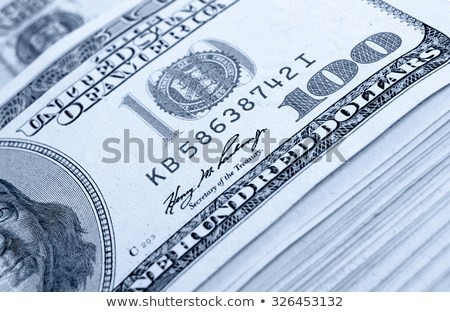 You Could Get An Advance of Up To $6,000 On Your Tax Refund TODAY !!!!It can take up to 21 days to get your refund from the IRS.Get $500 – $6,000 within 24 hours of submitting your requestYou Can Request An Advance from $500 up to 75% of your refund up to a max of $6,000Advances are available from Jan 2, 2019 to Jan 29, 2019All fees are deducted from your refund so you don't have to pay out of pocket for your tax preparation or bank fees.Subject to bank approval; Interest and Fees Apply$$    HERE'S HOW IT WORKS    $$Come into TaxSmart USA today and file your tax return.Submit your tax return and apply for a Pre-Ack advance.Get your approval and pick up your advance within 24 hours (You can get a check or our prepaid debit card.Receive the balance of your refund once the IRS processes your refund.